본 지원서를 제출하며, 작성내용에 허위사실이 없음을 확인합니다.년    월    일지원자                (인)채용서류 반환에 관련한 고지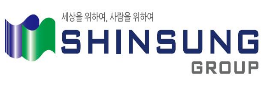 1. 이 고지는 ｢채용절차의 공정화에 관한 법률｣ 제11조제5항에 따른 것으로, 최종합격자를 제외한 구직자를 대상으로 기 제출한 채용서류를 반환받을 수 있습니다.2. 당사 채용에 응시한 구직자 중 최종합격이 되지 못한 구직자는 법률에서 정하는 바에 따라 채용서류의 반환을 청구할 수 있음을 알려드립니다. 다만, 홈페이지 또는 전자우편으로 제출된 경우나 구직자가 당사의 요구 없이 자발적으로 제출한 경우에는 그러하지 아니하며, 천재지변이나 그 밖에 당사에게 책임 없는 사유로 채용서류가 멸실된 경우에는 반환한 것으로 봅니다.3. 채용서류 반환 청구를 하려는 구직자는 채용서류 반환청구서[채용절차의 공정화에 관한 법률 시행규칙 별지 제3호 서식]를 작성하여 당사 팩스 또는 채용담당자 이메일로 제출하면, 제출이 확인된 날로부터 14일 이내에 지정한 주소지로 등기우편을 통하여 발송해 드립니다. 4. 당사는 구직자의 반환 청구에 대비하여 채용여부가 확정된 날로부터 30일까지 채용서류를 보관하게 되며, 그때까지 채용서류의 반환을 청구하지 아니할 경우에는 ｢개인정보 보호법｣에 따라 지체 없이 채용서류 일체를 파기할 예정입니다.사전 질문지상기 기재 내용이 사실과 다른 경우 채용, 업무지연 등 불이익을 받을 수 있다는 사실을 숙지하였으며, 그 불이익에 대한 책임은 본인에게 있음을 확인합니다.                                    년      월      일        성명:                   (인)입 사 지 원 서입 사 지 원 서입 사 지 원 서입 사 지 원 서입 사 지 원 서입 사 지 원 서입 사 지 원 서입 사 지 원 서입 사 지 원 서입 사 지 원 서입 사 지 원 서입 사 지 원 서입 사 지 원 서입 사 지 원 서입 사 지 원 서입 사 지 원 서입 사 지 원 서입 사 지 원 서입 사 지 원 서입 사 지 원 서(사진)(사진)지원구분지원구분지원구분지원구분지원구분신입□   경력□신입□   경력□신입□   경력□신입□   경력□신입□   경력□신입□   경력□지원부서지원부서지원부서지원부서1지망 : 가전1 (품질보증팀)2지망 : 가전 3 (품질보증팀)1지망 : 가전1 (품질보증팀)2지망 : 가전 3 (품질보증팀)1지망 : 가전1 (품질보증팀)2지망 : 가전 3 (품질보증팀)(사진)(사진)성 명성 명성 명성 명성 명(한글)                (한자)                (영문)                 (한글)                (한자)                (영문)                 (한글)                (한자)                (영문)                 (한글)                (한자)                (영문)                 (한글)                (한자)                (영문)                 (한글)                (한자)                (영문)                 (한글)                (한자)                (영문)                 (한글)                (한자)                (영문)                 (한글)                (한자)                (영문)                 (한글)                (한자)                (영문)                 (한글)                (한자)                (영문)                 (한글)                (한자)                (영문)                 (한글)                (한자)                (영문)                 (사진)(사진)생년월일생년월일생년월일생년월일생년월일             (만    세)             (만    세)             (만    세)             (만    세)             (만    세)             (만    세)희망연봉희망연봉희망연봉희망연봉(사진)(사진)E-MailE-MailE-MailE-MailE-Mail휴대전화휴대전화휴대전화휴대전화(사진)(사진)주 소주 소주 소주 소주 소학력사항재학기간(YY.MM)재학기간(YY.MM)재학기간(YY.MM)재학기간(YY.MM)학교명학교명학교명학교명학교명전 공전 공전 공전 공졸업여부졸업여부졸업여부졸업여부학 점학 점학력사항~~~~고등학교고등학교고등학교고등학교고등학교Y□ N□Y□ N□Y□ N□Y□ N□학력사항~~~~대학(교)대학(교)대학(교)대학(교)대학(교)Y□ N□Y□ N□Y□ N□Y□ N□학력사항~~~~대학원대학원대학원대학원대학원Y□ N□Y□ N□Y□ N□Y□ N□경력사항기간(YY.MM)기간(YY.MM)기간(YY.MM)기간(YY.MM)기간(YY.MM)회사명회사명회사명회사명회사명부서 / 직위부서 / 직위부서 / 직위담당업무담당업무담당업무담당업무최종연봉(만원)최종연봉(만원)경력사항~ ~ ~ ~ ~ 경력사항~~~~~경력사항~~~~~자격/면허자격명자격명취득일(YY.MM)취득일(YY.MM)취득일(YY.MM)취득일(YY.MM)취득일(YY.MM)취득일(YY.MM)시행처어학어학공인어학성적공인어학성적공인어학성적공인어학성적(영어)(영어)(영어)(영어)자격/면허어학어학공인어학성적공인어학성적공인어학성적공인어학성적(기타)(기타)(기타)(기타)자격/면허어학어학외국어 능력(영어/기타)외국어 능력(영어/기타)외국어 능력(영어/기타)외국어 능력(영어/기타)(회화) □ 상 □ 중 □ 하(회화) □ 상 □ 중 □ 하(회화) □ 상 □ 중 □ 하(회화) □ 상 □ 중 □ 하자격/면허어학어학외국어 능력(영어/기타)외국어 능력(영어/기타)외국어 능력(영어/기타)외국어 능력(영어/기타)(독해) □ 상 □ 중 □ 하(독해) □ 상 □ 중 □ 하(독해) □ 상 □ 중 □ 하(독해) □ 상 □ 중 □ 하수상경력수상명수상명수상일(YY.MM)수상일(YY.MM)수상일(YY.MM)수상일(YY.MM)수상일(YY.MM)수상일(YY.MM)수상처OAOAExcelExcelExcelExcel □ 상 □ 중 □ 하 □ 상 □ 중 □ 하 □ 상 □ 중 □ 하 □ 상 □ 중 □ 하수상경력OAOAWordWordWordWord □ 상 □ 중 □ 하 □ 상 □ 중 □ 하 □ 상 □ 중 □ 하 □ 상 □ 중 □ 하수상경력OAOAPower PointPower PointPower PointPower Point □ 상 □ 중 □ 하 □ 상 □ 중 □ 하 □ 상 □ 중 □ 하 □ 상 □ 중 □ 하보훈병역보훈여부보훈여부보훈여부해당없음 □   해당 □해당없음 □   해당 □해당없음 □   해당 □해당없음 □   해당 □해당없음 □   해당 □해당없음 □   해당 □장애장애장애여부장애여부장애여부장애여부해당없음 □   해당 □ (해당종류 :     , 등급 :  급)해당없음 □   해당 □ (해당종류 :     , 등급 :  급)해당없음 □   해당 □ (해당종류 :     , 등급 :  급)해당없음 □   해당 □ (해당종류 :     , 등급 :  급)보훈병역병 역병 역병 역군필 □   미필 □군필 □   미필 □군필 □   미필 □군필 □   미필 □군필 □   미필 □군필 □   미필 □장애장애장애여부장애여부장애여부장애여부해당없음 □   해당 □ (해당종류 :     , 등급 :  급)해당없음 □   해당 □ (해당종류 :     , 등급 :  급)해당없음 □   해당 □ (해당종류 :     , 등급 :  급)해당없음 □   해당 □ (해당종류 :     , 등급 :  급)해외경험지 역지 역지 역기간(YY.MM)기간(YY.MM)기간(YY.MM)기간(YY.MM)목 적목 적사회봉사경험사회봉사경험명 칭명 칭명 칭기간(YY.MM)기간(YY.MM)기간(YY.MM)기간(YY.MM)내 용해외경험~~~~사회봉사경험사회봉사경험~~~~해외경험~~~~사회봉사경험사회봉사경험~~~~자 기 소 개 서자 기 소 개 서자 기 소 개 서자 기 소 개 서자 기 소 개 서자 기 소 개 서자 기 소 개 서자 기 소 개 서자 기 소 개 서자 기 소 개 서자 기 소 개 서자 기 소 개 서자 기 소 개 서자 기 소 개 서자 기 소 개 서자 기 소 개 서자 기 소 개 서자 기 소 개 서자 기 소 개 서자 기 소 개 서당사에 지원하게 된 동기 및 입사 후 실천하고자 하는 목표를 인재상(정직한 사람, 긍정적인 사람, 꿈을 가진 사람) 중 자신과 가장 부합하는 역량과 연관시켜 기술하여 주십시오.당사에 지원하게 된 동기 및 입사 후 실천하고자 하는 목표를 인재상(정직한 사람, 긍정적인 사람, 꿈을 가진 사람) 중 자신과 가장 부합하는 역량과 연관시켜 기술하여 주십시오.당사에 지원하게 된 동기 및 입사 후 실천하고자 하는 목표를 인재상(정직한 사람, 긍정적인 사람, 꿈을 가진 사람) 중 자신과 가장 부합하는 역량과 연관시켜 기술하여 주십시오.당사에 지원하게 된 동기 및 입사 후 실천하고자 하는 목표를 인재상(정직한 사람, 긍정적인 사람, 꿈을 가진 사람) 중 자신과 가장 부합하는 역량과 연관시켜 기술하여 주십시오.당사에 지원하게 된 동기 및 입사 후 실천하고자 하는 목표를 인재상(정직한 사람, 긍정적인 사람, 꿈을 가진 사람) 중 자신과 가장 부합하는 역량과 연관시켜 기술하여 주십시오.당사에 지원하게 된 동기 및 입사 후 실천하고자 하는 목표를 인재상(정직한 사람, 긍정적인 사람, 꿈을 가진 사람) 중 자신과 가장 부합하는 역량과 연관시켜 기술하여 주십시오.당사에 지원하게 된 동기 및 입사 후 실천하고자 하는 목표를 인재상(정직한 사람, 긍정적인 사람, 꿈을 가진 사람) 중 자신과 가장 부합하는 역량과 연관시켜 기술하여 주십시오.당사에 지원하게 된 동기 및 입사 후 실천하고자 하는 목표를 인재상(정직한 사람, 긍정적인 사람, 꿈을 가진 사람) 중 자신과 가장 부합하는 역량과 연관시켜 기술하여 주십시오.당사에 지원하게 된 동기 및 입사 후 실천하고자 하는 목표를 인재상(정직한 사람, 긍정적인 사람, 꿈을 가진 사람) 중 자신과 가장 부합하는 역량과 연관시켜 기술하여 주십시오.당사에 지원하게 된 동기 및 입사 후 실천하고자 하는 목표를 인재상(정직한 사람, 긍정적인 사람, 꿈을 가진 사람) 중 자신과 가장 부합하는 역량과 연관시켜 기술하여 주십시오.당사에 지원하게 된 동기 및 입사 후 실천하고자 하는 목표를 인재상(정직한 사람, 긍정적인 사람, 꿈을 가진 사람) 중 자신과 가장 부합하는 역량과 연관시켜 기술하여 주십시오.당사에 지원하게 된 동기 및 입사 후 실천하고자 하는 목표를 인재상(정직한 사람, 긍정적인 사람, 꿈을 가진 사람) 중 자신과 가장 부합하는 역량과 연관시켜 기술하여 주십시오.당사에 지원하게 된 동기 및 입사 후 실천하고자 하는 목표를 인재상(정직한 사람, 긍정적인 사람, 꿈을 가진 사람) 중 자신과 가장 부합하는 역량과 연관시켜 기술하여 주십시오.당사에 지원하게 된 동기 및 입사 후 실천하고자 하는 목표를 인재상(정직한 사람, 긍정적인 사람, 꿈을 가진 사람) 중 자신과 가장 부합하는 역량과 연관시켜 기술하여 주십시오.당사에 지원하게 된 동기 및 입사 후 실천하고자 하는 목표를 인재상(정직한 사람, 긍정적인 사람, 꿈을 가진 사람) 중 자신과 가장 부합하는 역량과 연관시켜 기술하여 주십시오.당사에 지원하게 된 동기 및 입사 후 실천하고자 하는 목표를 인재상(정직한 사람, 긍정적인 사람, 꿈을 가진 사람) 중 자신과 가장 부합하는 역량과 연관시켜 기술하여 주십시오.당사에 지원하게 된 동기 및 입사 후 실천하고자 하는 목표를 인재상(정직한 사람, 긍정적인 사람, 꿈을 가진 사람) 중 자신과 가장 부합하는 역량과 연관시켜 기술하여 주십시오.당사에 지원하게 된 동기 및 입사 후 실천하고자 하는 목표를 인재상(정직한 사람, 긍정적인 사람, 꿈을 가진 사람) 중 자신과 가장 부합하는 역량과 연관시켜 기술하여 주십시오.당사에 지원하게 된 동기 및 입사 후 실천하고자 하는 목표를 인재상(정직한 사람, 긍정적인 사람, 꿈을 가진 사람) 중 자신과 가장 부합하는 역량과 연관시켜 기술하여 주십시오.당사에 지원하게 된 동기 및 입사 후 실천하고자 하는 목표를 인재상(정직한 사람, 긍정적인 사람, 꿈을 가진 사람) 중 자신과 가장 부합하는 역량과 연관시켜 기술하여 주십시오.지원 직무에 대해 본인이 이해한 내용을 서술하고, 해당 직무를 위해 노력한 내용을 구체적으로 기술하여 주십시오.지원 직무에 대해 본인이 이해한 내용을 서술하고, 해당 직무를 위해 노력한 내용을 구체적으로 기술하여 주십시오.지원 직무에 대해 본인이 이해한 내용을 서술하고, 해당 직무를 위해 노력한 내용을 구체적으로 기술하여 주십시오.지원 직무에 대해 본인이 이해한 내용을 서술하고, 해당 직무를 위해 노력한 내용을 구체적으로 기술하여 주십시오.지원 직무에 대해 본인이 이해한 내용을 서술하고, 해당 직무를 위해 노력한 내용을 구체적으로 기술하여 주십시오.지원 직무에 대해 본인이 이해한 내용을 서술하고, 해당 직무를 위해 노력한 내용을 구체적으로 기술하여 주십시오.지원 직무에 대해 본인이 이해한 내용을 서술하고, 해당 직무를 위해 노력한 내용을 구체적으로 기술하여 주십시오.지원 직무에 대해 본인이 이해한 내용을 서술하고, 해당 직무를 위해 노력한 내용을 구체적으로 기술하여 주십시오.지원 직무에 대해 본인이 이해한 내용을 서술하고, 해당 직무를 위해 노력한 내용을 구체적으로 기술하여 주십시오.지원 직무에 대해 본인이 이해한 내용을 서술하고, 해당 직무를 위해 노력한 내용을 구체적으로 기술하여 주십시오.지원 직무에 대해 본인이 이해한 내용을 서술하고, 해당 직무를 위해 노력한 내용을 구체적으로 기술하여 주십시오.지원 직무에 대해 본인이 이해한 내용을 서술하고, 해당 직무를 위해 노력한 내용을 구체적으로 기술하여 주십시오.지원 직무에 대해 본인이 이해한 내용을 서술하고, 해당 직무를 위해 노력한 내용을 구체적으로 기술하여 주십시오.지원 직무에 대해 본인이 이해한 내용을 서술하고, 해당 직무를 위해 노력한 내용을 구체적으로 기술하여 주십시오.지원 직무에 대해 본인이 이해한 내용을 서술하고, 해당 직무를 위해 노력한 내용을 구체적으로 기술하여 주십시오.지원 직무에 대해 본인이 이해한 내용을 서술하고, 해당 직무를 위해 노력한 내용을 구체적으로 기술하여 주십시오.지원 직무에 대해 본인이 이해한 내용을 서술하고, 해당 직무를 위해 노력한 내용을 구체적으로 기술하여 주십시오.지원 직무에 대해 본인이 이해한 내용을 서술하고, 해당 직무를 위해 노력한 내용을 구체적으로 기술하여 주십시오.지원 직무에 대해 본인이 이해한 내용을 서술하고, 해당 직무를 위해 노력한 내용을 구체적으로 기술하여 주십시오.지원 직무에 대해 본인이 이해한 내용을 서술하고, 해당 직무를 위해 노력한 내용을 구체적으로 기술하여 주십시오.과제의 성공 또는 효과적인 협업에 기여한 사례가 있다면 간략하게 요약하고, 본인의 역할 및 기여도에대해 기술하여 주십시오.과제의 성공 또는 효과적인 협업에 기여한 사례가 있다면 간략하게 요약하고, 본인의 역할 및 기여도에대해 기술하여 주십시오.과제의 성공 또는 효과적인 협업에 기여한 사례가 있다면 간략하게 요약하고, 본인의 역할 및 기여도에대해 기술하여 주십시오.과제의 성공 또는 효과적인 협업에 기여한 사례가 있다면 간략하게 요약하고, 본인의 역할 및 기여도에대해 기술하여 주십시오.과제의 성공 또는 효과적인 협업에 기여한 사례가 있다면 간략하게 요약하고, 본인의 역할 및 기여도에대해 기술하여 주십시오.과제의 성공 또는 효과적인 협업에 기여한 사례가 있다면 간략하게 요약하고, 본인의 역할 및 기여도에대해 기술하여 주십시오.과제의 성공 또는 효과적인 협업에 기여한 사례가 있다면 간략하게 요약하고, 본인의 역할 및 기여도에대해 기술하여 주십시오.과제의 성공 또는 효과적인 협업에 기여한 사례가 있다면 간략하게 요약하고, 본인의 역할 및 기여도에대해 기술하여 주십시오.과제의 성공 또는 효과적인 협업에 기여한 사례가 있다면 간략하게 요약하고, 본인의 역할 및 기여도에대해 기술하여 주십시오.과제의 성공 또는 효과적인 협업에 기여한 사례가 있다면 간략하게 요약하고, 본인의 역할 및 기여도에대해 기술하여 주십시오.과제의 성공 또는 효과적인 협업에 기여한 사례가 있다면 간략하게 요약하고, 본인의 역할 및 기여도에대해 기술하여 주십시오.과제의 성공 또는 효과적인 협업에 기여한 사례가 있다면 간략하게 요약하고, 본인의 역할 및 기여도에대해 기술하여 주십시오.과제의 성공 또는 효과적인 협업에 기여한 사례가 있다면 간략하게 요약하고, 본인의 역할 및 기여도에대해 기술하여 주십시오.과제의 성공 또는 효과적인 협업에 기여한 사례가 있다면 간략하게 요약하고, 본인의 역할 및 기여도에대해 기술하여 주십시오.과제의 성공 또는 효과적인 협업에 기여한 사례가 있다면 간략하게 요약하고, 본인의 역할 및 기여도에대해 기술하여 주십시오.과제의 성공 또는 효과적인 협업에 기여한 사례가 있다면 간략하게 요약하고, 본인의 역할 및 기여도에대해 기술하여 주십시오.과제의 성공 또는 효과적인 협업에 기여한 사례가 있다면 간략하게 요약하고, 본인의 역할 및 기여도에대해 기술하여 주십시오.과제의 성공 또는 효과적인 협업에 기여한 사례가 있다면 간략하게 요약하고, 본인의 역할 및 기여도에대해 기술하여 주십시오.과제의 성공 또는 효과적인 협업에 기여한 사례가 있다면 간략하게 요약하고, 본인의 역할 및 기여도에대해 기술하여 주십시오.과제의 성공 또는 효과적인 협업에 기여한 사례가 있다면 간략하게 요약하고, 본인의 역할 및 기여도에대해 기술하여 주십시오.남들과는 다른 생각으로 새로운 시도를 하였거나, 기존의 것을 획기적으로 바꾸어 성과를 냈던 경험을기술하여 주십시오.남들과는 다른 생각으로 새로운 시도를 하였거나, 기존의 것을 획기적으로 바꾸어 성과를 냈던 경험을기술하여 주십시오.남들과는 다른 생각으로 새로운 시도를 하였거나, 기존의 것을 획기적으로 바꾸어 성과를 냈던 경험을기술하여 주십시오.남들과는 다른 생각으로 새로운 시도를 하였거나, 기존의 것을 획기적으로 바꾸어 성과를 냈던 경험을기술하여 주십시오.남들과는 다른 생각으로 새로운 시도를 하였거나, 기존의 것을 획기적으로 바꾸어 성과를 냈던 경험을기술하여 주십시오.남들과는 다른 생각으로 새로운 시도를 하였거나, 기존의 것을 획기적으로 바꾸어 성과를 냈던 경험을기술하여 주십시오.남들과는 다른 생각으로 새로운 시도를 하였거나, 기존의 것을 획기적으로 바꾸어 성과를 냈던 경험을기술하여 주십시오.남들과는 다른 생각으로 새로운 시도를 하였거나, 기존의 것을 획기적으로 바꾸어 성과를 냈던 경험을기술하여 주십시오.남들과는 다른 생각으로 새로운 시도를 하였거나, 기존의 것을 획기적으로 바꾸어 성과를 냈던 경험을기술하여 주십시오.남들과는 다른 생각으로 새로운 시도를 하였거나, 기존의 것을 획기적으로 바꾸어 성과를 냈던 경험을기술하여 주십시오.남들과는 다른 생각으로 새로운 시도를 하였거나, 기존의 것을 획기적으로 바꾸어 성과를 냈던 경험을기술하여 주십시오.남들과는 다른 생각으로 새로운 시도를 하였거나, 기존의 것을 획기적으로 바꾸어 성과를 냈던 경험을기술하여 주십시오.남들과는 다른 생각으로 새로운 시도를 하였거나, 기존의 것을 획기적으로 바꾸어 성과를 냈던 경험을기술하여 주십시오.남들과는 다른 생각으로 새로운 시도를 하였거나, 기존의 것을 획기적으로 바꾸어 성과를 냈던 경험을기술하여 주십시오.남들과는 다른 생각으로 새로운 시도를 하였거나, 기존의 것을 획기적으로 바꾸어 성과를 냈던 경험을기술하여 주십시오.남들과는 다른 생각으로 새로운 시도를 하였거나, 기존의 것을 획기적으로 바꾸어 성과를 냈던 경험을기술하여 주십시오.남들과는 다른 생각으로 새로운 시도를 하였거나, 기존의 것을 획기적으로 바꾸어 성과를 냈던 경험을기술하여 주십시오.남들과는 다른 생각으로 새로운 시도를 하였거나, 기존의 것을 획기적으로 바꾸어 성과를 냈던 경험을기술하여 주십시오.남들과는 다른 생각으로 새로운 시도를 하였거나, 기존의 것을 획기적으로 바꾸어 성과를 냈던 경험을기술하여 주십시오.남들과는 다른 생각으로 새로운 시도를 하였거나, 기존의 것을 획기적으로 바꾸어 성과를 냈던 경험을기술하여 주십시오.경 력 기 술 서경 력 기 술 서경 력 기 술 서경 력 기 술 서근 무 처최종연봉직    위재직상태근무기간담당업무근 무 처최종연봉직    위재직상태근무기간담당업무No.질 문답 변1담배를 피우십니까?2주량은 어느 정도입니까?3현재 질병 또는 장애가 있습니까?4해외여행 결격사유가 있습니까?5법규를 위반하여 경찰조사를 받은 적이 있습니까?6고소 또는 고발을 당한 적이 있습니까?7손해배상청구 소송을 당한 적이 있습니까?8피고인으로 재판에 출석한 적이 있습니까?9경력직인 경우, 지난 3년간 몇 번의 이직을 한 건가요?10급여가 많고 힘든 직장과 급여가 적고 편한 직장 중한곳을 선택하라고 하면 어떤 곳을 선택하겠습니까?